„Kapusta”Nie chce mi to przejść przez usta,
lecz żaliła się kapusta:
Zamiast chodzić na wycieczki,
tylko kisnę na dnie beczki.

Chcę podziwiać świat z wysoka,
fruwać, latać niczym sroka.
Podróżować do Afryki
i ujeżdżać konie, byki.

Pragnę śpiewać w zacnym chórze
i piękniejszą być niż róże.
Z kalafiorem pływać statkiem
mieć przyjaciół pod dostatkiem.

Chcę żeglować po jeziorze,
wiersze pisać nie najgorzej.
Najważniejszą być wśród warzyw!
O tym właśnie sobie marzę...

Niech ktoś mądry mi podpowie
- Co kapuście siedzi w głowie?
Może rozum? Ależ skąd!
Biały, kapuściany głąb.Arkadiusz ŁakomiakGumisie w październiku miały rączki pełne pracy. Podobnie do ogrodników i zwierząt leśnych musiały przygotować się na zimę i zrobić zapasy. W tym roku postanowiliśmy ukisić kapustę Chętne dzieci próbowały, kroiły i łączyły z innymi warzywami. Poznaliśmy kolejne etapy powstawania kapusty kiszonej, łącznie z najważniejszym – fermentacją.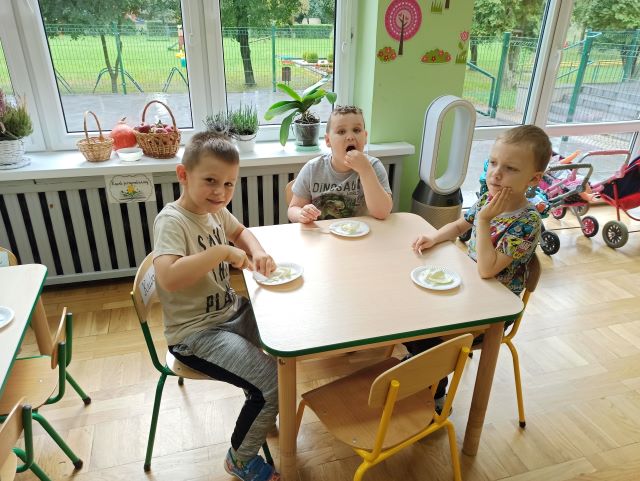 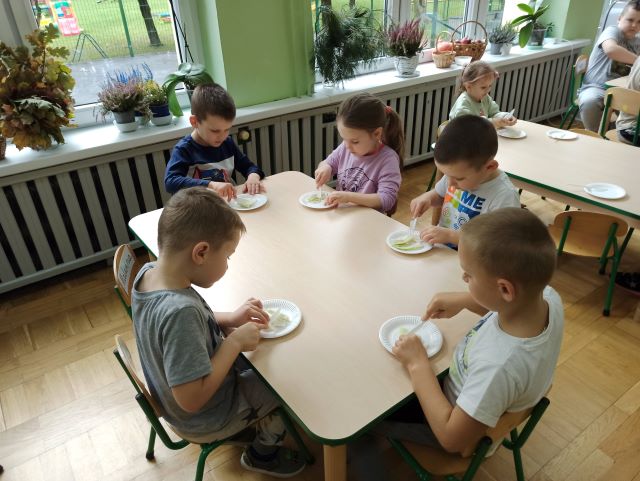 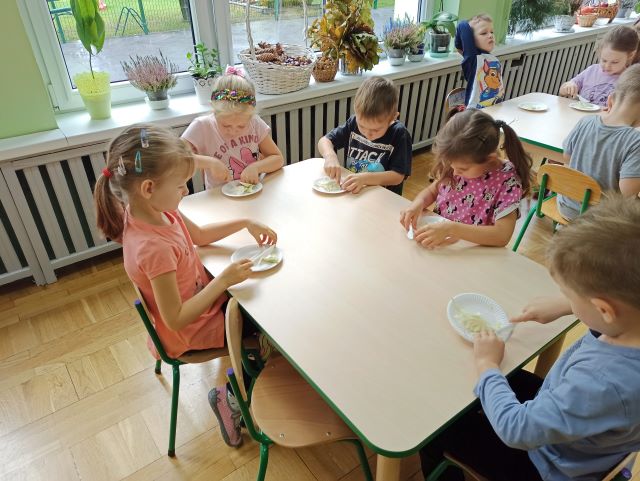 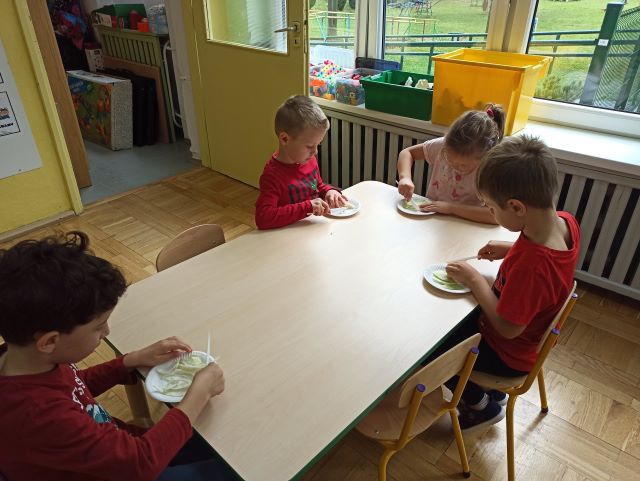 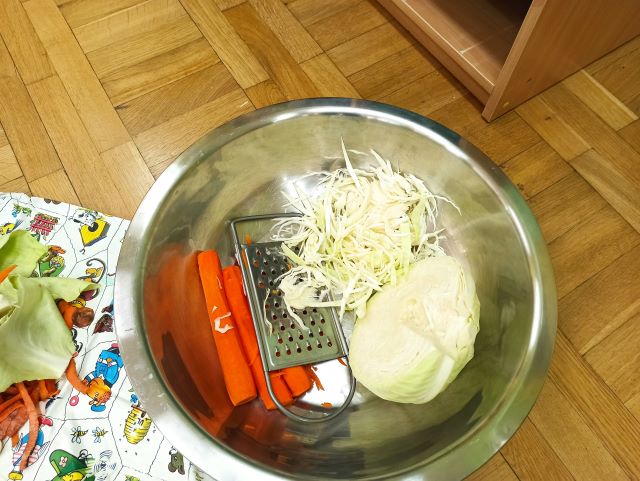 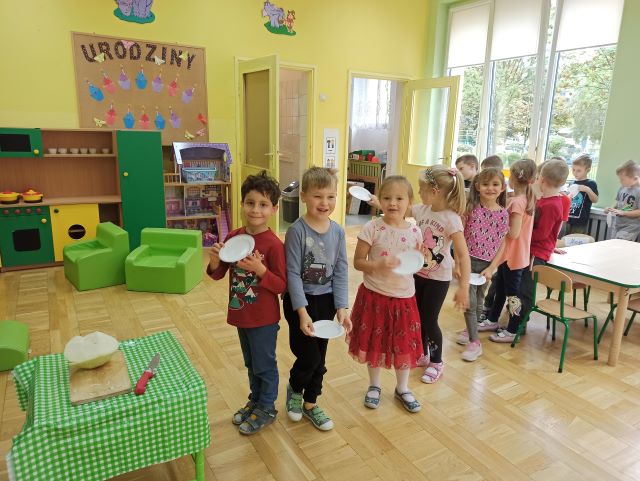 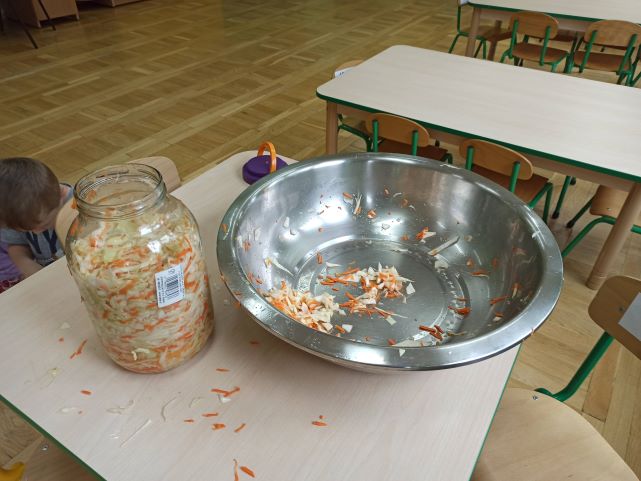 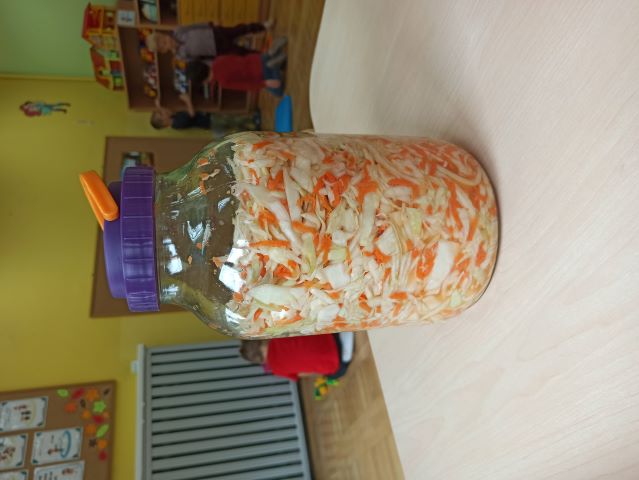 